Pupil Committee Meeting   5.11.21 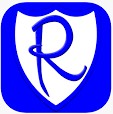 Minutes taken by Abbey RAttendance: P1 absentPlease share with your class and gather any other ideas.We talked about House Points and looked at everyone’s surveys:Some classes didn’t finish their survey.We have decided how we earn House PointsWe’re going to tell everyone at assemblyMrs Logue will tell the teachers and make a sign for earning House PointsWe will start House Points after the next assembly.House Captains will get the jars ready for each house.Next StepsPlease share the minutes and survey feedback with your class.Next Meeting:Week of 13th DecemberPUPIL COUNCIL HOUSE POINTS SURVEYNOVEMBER 2021How many classes have a points system? 7 of 9 classes have pointsWhat are they?  Several classes have Dojos other classes have Warm fuzzies, Move Your Name Up to the Star or other ideas.How do children earn points? Being helpful, being respectful, you can earn House points if you get to the star, hardworking, being positive, tidying upHow is the Star of the Week Certificate decided?  Good listening or working hard; our class decide one week who gets the certificate in a vote and one week the teacher chooses from the expectations; trying your best and working hard; the teacher chooses for different reasons; our teachers decide and they watch for you has improved What could we do to earn House Points for Aird, Culhorn and Inch?   For working hard, being good in dinner hall, being kind and helpful, you get so many dojos, or top 5 dojos and you earn a bottle cap, good behaviour in assembly, earn certificate at assembly get a bottle cap, Tickled Pink,  PE champion  What rewards could a house get for winning?    A trophy, a trip to Stair Park, extra break, movie, extra PEAny other ideas?   Picking up litter, we can tell Eco Committee, get more football